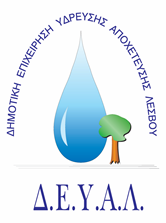 ΔΗΜΟΤΙΚΗ ΕΠΙΧΕΙΡΗΣΗ                                                               Ημερομηνία: 31-01-2020ΥΔΡΕΥΣΗΣ ΑΠΟΧΕΤΕΥΣΗΣ                                             ΛΕΣΒΟΥ                                                                                                          Προς                                                                                                          Δ.Ε.Υ.Α. ΛέσβουΕΝΔΕΙΚΤΙΚΟΣ ΠΡΟΥΠΟΛΟΓΙΣΜΟΣ	Προς Υπογραφή Προσφέροντος ή Εκπροσώπου του……………………………………………………… Όνομα υπογράφοντος……………………………………………….Αρ. Δελτίου Ταυτότητας/ΔιαβατηρίουΥπογράφοντος………………………………………………..Ιδιότητα υπογράφοντος……………………………………………… ΘΕΜΑ:  Προμήθεια Η/Υ για τις ανάγκες υλοποίησης του έργου “Ηλεκτρονική Διακίνηση Εγγράφων και Ψηφιακών Υπογραφών” Αρ. πρωτ.: 1052/31-01-2020Α/ΑΠΟΣΟΤΗΤΑΠΕΡΙΓΡΑΦΗΤΙΜΗ ΜΟΝ. ΚΟΣΤΟΣ11Μονάδα Η/Υ (σταθερός), που να έχει τα απαιτούμενα χαρακτηριστικά:WINDOWS (10 PRO)MNHMH RAM ≥ 1,6ΣΚΛΗΡΟΣ ΔΙΣΚΟΣ 500SSD και 2TB δευτερεύων ΤΡΟΦΟΔΟΤΙΚΟ ≥ 500wΕΠΕΞΕΡΓΑΣΤΗΣ I7 και νεότεροΠΛΗΚΤΡΟΛΟΓΙΟ και MOUSEΟΘΟΝΗ ≥ 21˝ LED  1.000 1.000,00ΚΑΘΑΡΗ ΑΞΙΑΚΑΘΑΡΗ ΑΞΙΑΚΑΘΑΡΗ ΑΞΙΑΚΑΘΑΡΗ ΑΞΙΑ1.000,00ΦΠΑ 17%ΦΠΑ 17%ΦΠΑ 17%ΦΠΑ 17%170,00ΣΥΝΟΛΟΣΥΝΟΛΟΣΥΝΟΛΟΣΥΝΟΛΟ1.170,00